PRIRODNE  POSEBNOSTI  REPUBLIKE  HRVATSKEZAOKRUŽI  TOČAN  ODGOVOR.PODRUČJA  POSEBNE  LJEPOTE  I  VRIJEDNOSTI  SU :ŠUME  I  TRAVNJACINACIONALNI  PARKOVI.KOLIKO  JE  NACIONALNIH  PARKOVA  U  HRVATSKOJ?38JEZERA  KOJA  ČINE  NACIONALNI  PARK  SU :PLITVIČKA  JEZERABEDEKOVČANSKA  JEZERAI  DIO  JEDNE  PLANINE  JE  NACIONALNI  PARK. TA  PLANINA  JE :BIOKOVOVELEBITNACIONALNI  PARK  NALAZI  SE  NA  DIJELU  RIJEKE :KRKESAVE  OVO  JE  KARTA  HRVATSKE S  RAZMJEŠTAJEM  NACIONALNIH  PARKOVA.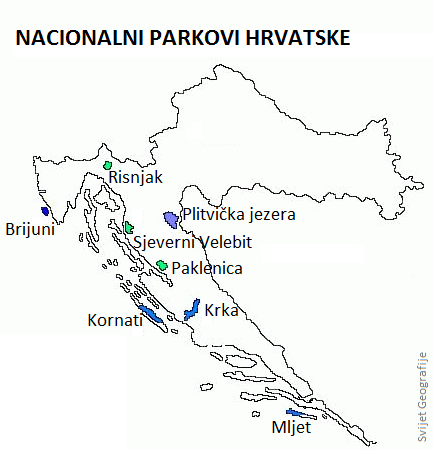 U  PRILOGU  TVOG  UDŽBENIKA  NALAZI  SE  KARTA TE  SLIKE  SVIH  NACIONALNIH  PARKOVA.  ZALIJEPI  SLIKE  NA  PRAVA  MJESTA.NA  IDUĆOJ  SLICI  SPOJI  OLOVKOM  NAZIV  NACIONALNOG  PARKA  S  NJEGOVIM  MJESTOM  NA  KARTI.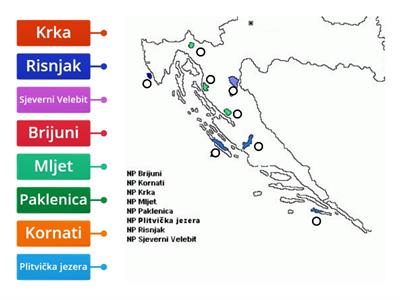 ZAPIŠI  NAZIVE  ZAŠTIĆENIH  BILJAKA  I  ŽIVOTINJA.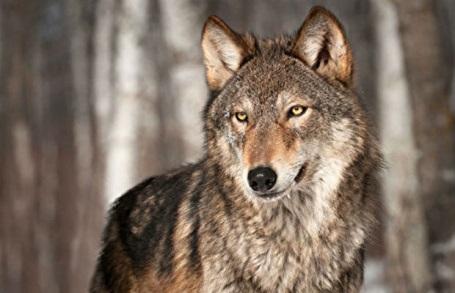 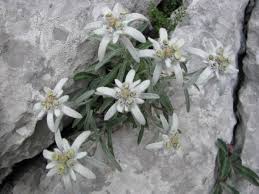 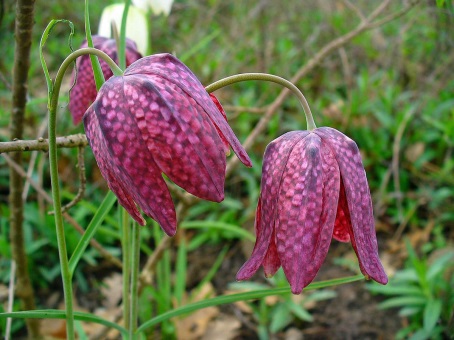   ________________         _______________      ________________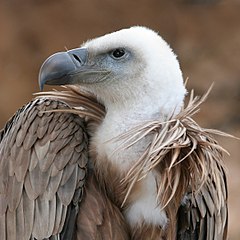 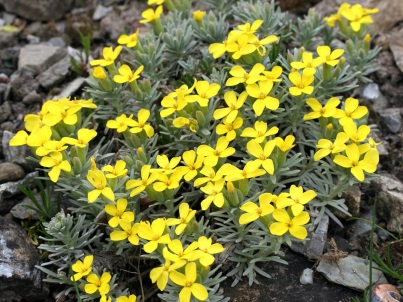 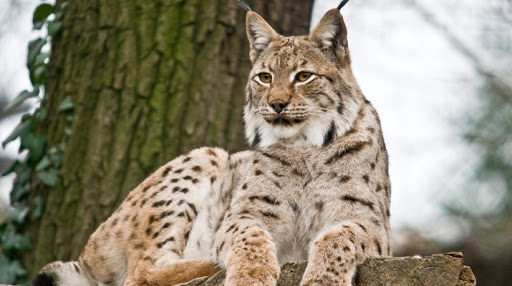 ________________       ___________________      _______________     _____________         _______________      _________________JESTOM  NA  KARTI..  ZALIJEPI  SLIKE  NA  PRAVA  MJESTA.______